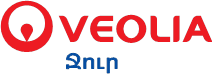 Արտակարգ պատահարԶոդում կոյուղին՝ որպես աղբատարՇաբաթ օրը Armenia հեռուստաալիքը եթեր հեռարձակեց հաղորդում՝ Արարատի մարզի Զոդ բանավանում կոյուղու հերթական խցանման մասին:Իհարկե, պատկերը հաճելիներից չէր: Բնակիչներն ինքնամոռաց բողոքում էին: Հասկանալի է՝ Վեոլիա Ջրից, որը գալիս է մի տեղ վերացնում է վթարը, բայց մյուսում չգիտես ինչու թողնում, ու հետո նորից խցանումներ են առաջանում՝ շենքերի ներքնահարկերից մինչև փողոցի վերջ: Եվ այսպես ամեն անգամ: Հասկանալի է՝ հնթացս բողոքավորները նաև «մասնագիտական» խորհուրդներ էին տալիս ջրմուղագործներին, թե որը որից հետո է գալիս: Իսկ ահա կոյուղու հիմնովին խցանման գործում սեփական «ներդրման» մասին՝ ոչ մի խոսք:Ռեպորտաժում նաև ասվեց, որ Վեոլիա Ջուրը խոստացել է ի վերջո խնդիրը լուծել, և որ մենք այստեղ ոչ միայն կոյուղու խցանման վերացման, այլ նաև քաղաքակիրթ օգտագործման խնդիր ունենք, որովհետև վերջինս ընդհանրապես չպետք է խցանվի եթե օգտագործվի ըստ նշանակության:Քիչ առաջ մենք «Արևելք» տարածաշրջանային տնօրինությունից հաղորդագրություն ստացանք. Զոդում կոյուղին բացվել է: Հերթական անգամ: Ու հերթական անգամ հանրության ուշադրությանն ենք ներկայացնում այն «պրոդուկտը», որ խցանման պատճառ է հանդիսացել:Կից լուսանկարներում կարելի է տեսնել ամեն ինչ, թերևս բացի կոյուղու համար նախատեսվածից:  Ձեխ, քար, ավազ, կենցաղային աղբ՝ այս ամենը կարող էր և չլինել, եթե Վեոլիայի աշխատակիցներին խորհուրդ տվող բանավանցիները, անձրևների ժամանակ չբացեն կոյուղու ցանցի դիտահորերը և այնտեղ չուղղեն անձրևաջրերը, որոնք իրենց հետ բերում են փողոցի ողջ աղբը: Եվ իրենք էլ կոյուղին չօգտագործեն որպես աղբատար:Ցավոք, պատկերը գրեթե նույնն է ամենուր, որտեղ խցանվում է կոյուղին: Հետևաբար, ինչպես Զոդում, այնպես էլ մյուս բնակավայրերում խնդիրը ոչ միայն և կամ ոչ այնքան Վեոլիա Ջրի ոչ բավարար արագ ու արդյունավետ արձագանքն է բողոքներին, որքան կոյուղու ցանցի քաղաքակիրթ օգտագործումը սպառողների կողմից, ինչը թույլ կտա սպասարկել այն առանց արտակարգ ռեժիմով աշխատելու:Հանրային կապերի բաժինՎեոլիա Ջուր ՓԲԸ